Об утверждении положения о порядке отлова безнадзорных и бродячих собак и кошек на территории сельского поселения Буруновский сельсовет муниципального района Гафурийский район Республики БашкортостанВ целях усиления профилактических мероприятий по предупреждению заболеваний животных бешенством и другими болезнями, упорядочения  содержания собак и кошек на территории сельского поселения Буруновский сельсовет и создания условий, исключающих возможность причинения ими вреда здоровью людей, учитывая нормы Кодекса об административных правонарушениях Российской Федерации, Федерального закона от 06.10.2003 года №131-ФЗ « Об общих принципах организации местного самоуправления в Российской Федерации», Закона Российской Федерации от14 мая 1993 года №4979-1 «О ветеринарии», Федерального закона от 30.03.1999 года №52-ФЗ «О санитарно-эпидемиологическом благополучии населения», Кодекса Республики Башкортостан от 23.06.2011 года №413-з «Об административных правонарушениях». Администрация сельского поселения Буруновский сельсовет муниципального района Гафурийский район Республики Башкортостан.                                                     ПОСТАНОВЛЯЕТ:1.Утвердить прилагаемое Положение о порядке отлова безнадзорных и бродячих собак и кошек  на территории сельского поселения Буруновский сельсовет муниципального района Гафурийский район Республики Башкортостан.2. Заказчиком по проведению работ по отлову безнадзорных бродячих собак и кошек на территории сельского поселения Буруновский сельсовет выступает Администрация сельского поселения Буруновский сельсовет муниципального района Гафурийский район Республики Башкортостан.3.В деятельности по проведению работы, руководствоваться законодательством Российской Федерации, Республики Башкортостан, нормативными правовыми актами органов местного самоуправления сельского поселения Буруновский сельсовет и Положением о порядке отлова безнадзорных и бродячих собак и кошек на территории сельского поселения Буруновский сельсовет муниципального района Гафурийский район Республики Башкортостан.4.Настоящее Постановление вступает в силу со дня его принятия.5.Настоящее Постановление разместить на сайте сельского поселения Буруновский сельсовет муниципального района Гафурийский район.6.Контроль за исполнением настоящего Постановления оставляю за собой.И.о.главы Администрацисельского поселенияБуруновский сельсовет МРГафурийский район РБ                                                               А.М. Абдуллин.                                                                                                               Утверждено                                                                                                       Постановлением Администрации                                                                                                     сельского поселения                                                                                                     Буруновский сельсовет                                                                                                     Муниципального района                                                                                                     Республики Башкортостан                                                                                                     от 02.09.2016 г.№94                                     Положение О Порядке отлова безнадзорных и бродячих собак и кошек на территории сельского поселения Буруновский сельсовет муниципального района                          Гафурийский район Республики Башкортостан1.В целях улучшения санитарного состояния и упорядочения содержания собак и кошек на территории сельского поселения Буруновский сельсовет проводится отлов бродячих и безнадзорных собак и кошек.2. Отлову подлежат безнадзорные и бродячие собаки и кошки. Бродячими собаками и кошками следует считать  одичавших или диких собак и кошек, у которых отсутствуют все признаки, характерные для домашних животных. Все остальные собаки , находящиеся на улицах и других общественных местах без сопровождения граждан, считаются безнадзорными.Отнесение собак и кошек к той или иной категории осуществляется лицами, ответственными за отлов. При этом учитывается внешний вид животного, его поведение, место нахождения и т.п.3. Не могут подлежать отлову собаки, находящиеся:- на привязи у зданий, жилых домов;- без поводка и намордника в сопровождении граждан.Принудительное, т.е против воли владельца или собственника, изъятие собаки не допускается, за исключением случаев, предусмотренных действующим законодательством.4. Отлов осуществляется в соответствии с ветеринарными правилами.5.Основным методом отлова является гуманный способ отлова.6.Мероприятия по отлову безнадзорных  и бродячих собак и кошек  проводятся специалистами по отлову безнадзорных животных «ККХ МУП Гафурийского района», по заявкам от населения. Заявки регистрируются в Администрации сельского поселения и передаются на исполнение.7.Отлов безнадзорных и бродячих собак и кошек, как правило, производится с 07.00 до 12.00, с 22.00 до 07.00 часов. В случаях реальной угрозы жизни и здоровью граждан распоряжением Главы сельского поселения Буруновский сельсовет  может быть временно разрешен круглосуточный отлов на срок до 5 дней. О начале и периоде действия такого разрешения население должно быть проинформировано через средства массовой информации заблаговременно.8. Ловцам категорически запрещается:- производить отлов безнадзорных и бродячих собак и кошек в присутствии малолетних детей.9.Граждане не должны препятствовать работнику, занимающемуся отловом собак и кошек, выполнять им свои обязанности.БАШ[ОРТОСТАН РЕСПУБЛИКА]Ы;АФУРИ РАЙОНЫ МУНИЦИПАЛЬ РАЙОНЫ*        БУРУНОВКА    АУЫЛ СОВЕТЫАУЫЛ БИЛ"М"№Е      ХАКИМИ"ТЕ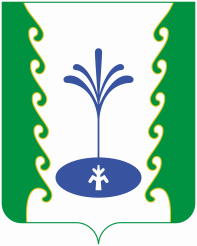 РЕСПУБЛИКА БАШКОРТОСТАНАДМИНИСТРАЦИЯ СЕЛЬСКОГО ПОСЕЛЕНИЯ БУРУНОВСКИЙСЕЛЬСОВЕТМУНИЦИПАЛЬНОГО РАЙОНА ГАФУРИЙСКИЙ РАЙОНАРАРПОСТАНОВЛЕНИЕ02 сентябрь 2016г.№ 94     02 сентября 2016г.